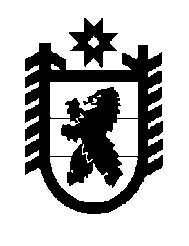 Российская Федерация Республика Карелия    РАСПОРЯЖЕНИЕГЛАВЫ РЕСПУБЛИКИ КАРЕЛИЯВнести в состав рабочей группы по передаче муниципальных детских музыкальных, художественных школ и школ искусств Республики Карелия в государственную собственность Республики Карелия (далее – рабочая группа), образованной распоряжением Главы Республики Карелия от                 24 июля 2018 года № 420-р (Собрание законодательства Республики Карелия,  2018, № 7, ст. 1456),  следующие изменения:включить в состав рабочей группы следующих лиц:Бедоева Н.В.  – заместитель начальника управления – начальник отдела Министерства имущественных и земельных отношений Республики Карелия;Василёнок М.М. – ведущий специалист Министерства культуры Республики Карелия, секретарь рабочей группы;Гернер Н.Н. – начальник отдела Министерства образования Республики Карелия;Лесонен А.Ю. – начальник управления культуры комитета социального развития администрации Петрозаводского городского округа (по согласованию);указать новую должность Романовой В.В. – заместитель Министра финансов Республики Карелия;исключить из состава рабочей группы Волокославскую Е.Л., Трофимову Ю.А.           ГлаваРеспублики Карелия                                                          А.О. Парфенчиковг. Петрозаводск25 марта 2019 года№ 159-р